Nagaan= Nakijken of iets zo is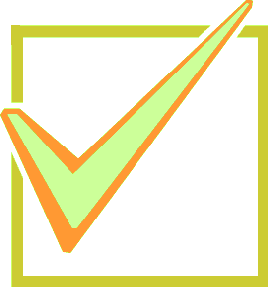 